α/αΥλικόΠοσότηταΣχόλια1Arduino UNO1Η βασική πλακέτα που θα συμμετάσχει σε όλες τις εκπαιδευτικές ενότητες. Θα χορηγηθεί «αντίγραφο» της πλακέτας χωρίς την ένδειξη “Arduino” (πιθανότατα θα χρησιμοποιηθεί η πλακέτα “Funduino”)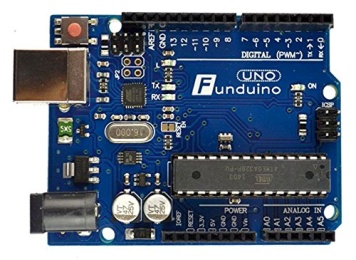 2Arduino NANO1Για βοηθητική χρήση, κατά τη διαδικασία επικοινωνίας δύο Arduino. Μπορεί να χρησιμοποιηθεί και ως βασική πλακέτα, εάν εξυπηρετεί περισσότερο τον συμμετέχοντα3Breadboard1Θα χορηγηθεί breadboard 430 pins, για την υλοποίηση των συνδεσμολογιών47-Segment 1 digit display1Εισαγωγικές έννοιες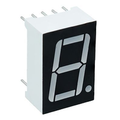 57-Segment 4 digits display1Εισαγωγικές έννοιες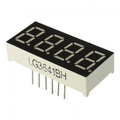 6Καταχωρητής Ολίσθησης 74HC5951Εισαγωγικές έννοιες7Αισθητήρας θερμοκρασίας LM351Εισαγωγικές έννοιες8Αισθητήρας Υγρασίας DHT111Εισαγωγικές έννοιες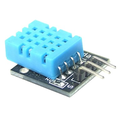 9DS3231 AT24C32 IIC RTC Module Clock1Εισαγωγικές έννοιες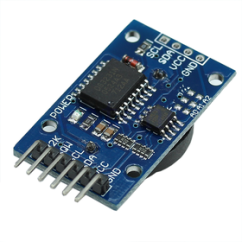 10Αισθητήρας Tilt1Εισαγωγικές έννοιες11Ολοκληρωμένο L293D1Οδήγηση ισχυρών φορτίων12DC Κινητήρας 6V1Οδήγηση ισχυρών φορτίων13IR Module Control1Απομακρυσμένη επικοινωνία με τηλεχειρισμό και  χρήση υπέρυθρων14RC522 RFID Card Reader – Tag - Card1Ανάπτυξη συστήματος ταυτοποίησης μέσω ραδιοσυχνοτήτων15SIM800L GSM/GPRS1Επικοινωνία GSM – αποστολή/λήψη SMS16ESP8266 WiFi Wireless Transceiver WLAN Module1Arduino και WiFi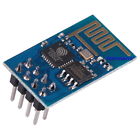 175V to 230V 1-Channel Relay Module1Ρελέ ισχύος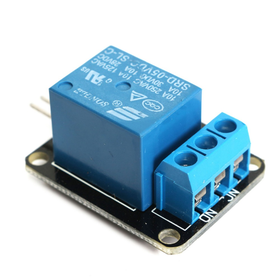 18HC-06 Bluetooth Module1Απομακρυσμένη επικοινωνία με Bluetooth19Potentiometer 10K1Απαραίτητα για την υλοποίηση των συνδεσμολογιών & κυκλωμάτων20LEDs10Απαραίτητα για την υλοποίηση των συνδεσμολογιών & κυκλωμάτων21Resisters20Απαραίτητα για την υλοποίηση των συνδεσμολογιών & κυκλωμάτων22Switch Buttons4Απαραίτητα για την υλοποίηση των συνδεσμολογιών & κυκλωμάτων23IIC I2C Bi-directional logic level converter1Απαραίτητα για την υλοποίηση των συνδεσμολογιών & κυκλωμάτων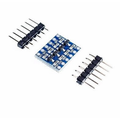 24Κουτί οργάνωσης1Για τη μεταφορά/αποθήκευση των υλικών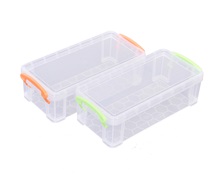 25Αναλώσιμα--Καλώδια, μπαταρίες, pins, υλικά συγκόλλησης, μονωτικές ταινίες, βίδες, παξιμάδια, Jumper Wires, κόλλες και γενικά οτιδήποτε απαιτηθεί για την υλοποίηση των πειραμάτων